COMUNICAT DE PRESĂ                                                                                                                                       București, 2 februarie 2022Ziua Mondială a Zonelor Umede se sărbătorește, în fiecare an, la data de 2 februarie. În 1971, la această dată, s-a semnat Convenţia Ramsar, actul internaţional care stabileşte reguli de protecţie a acestor ecosisteme.Ministerul Mediului, Apelor și Pădurilor este Operator de Program pentru Programul „Mediu, adaptare la schimbările climatice și ecosisteme” – RO-Mediu și participă astfel la refacerea și reconstrucția ecologică a unor turbării, și în general, a zonelor umede. Programul Ro-Mediu este finanțat prin Mecanismul Financiar al Spațiului Economic European SEE 2014-2021.Zonele umede au o importanță deosebită în furnizarea de servicii ecosistemice numărându-se printre cele mai importante categorii de sisteme ecologice. Acestea sunt capabile să susțină o serie largă de servicii ecosistemice, în special de reglare (stocare de carbon, prevenirea inundațiilor, reținerea de sedimente, suport pentru biodiversitate),  dar sunt supuse în același timp și unei imense presiuni umane, numeroase astfel de zone fiind transformate de-a lungul timpul în alte categorii de sisteme. Diminuarea suprafețelor zonelor umede, pierderea serviciilor ecosistemice furnizate de acestea, au avut efecte directe asupra societății umane de la reducerea rezilienței la modificările climatice, pierderea unor surse de hrană și până la reducerea capacității de atenuare a efectelor catastrofale datorate inundațiilor. Astfel, prin Programul RO-Mediu, s-au alocat 3.550.000 euro  pentru „Restaurarea zonelor umede și a turbăriilor“ și în 16 dec 2021, MMAP, în prezența ministrului Barna Tánczos, a semnat 4 contracte de finanțare. Prin intermediul acestora, se realizează refacerea ecosistemelor degradate și se asigură îmbunătățirea stării de conservare a lor, dar și combaterea degradării ecosistemelor și habitatelor, respectiv, restaurarea a 45 de zone umede/turbării aflate în stadiu avansat de degradare, ce însumează o suprafață de  11 km2.La implementarea acestor proiecte, vor participa, în calitate de Promotori de Proiecte, Institutul de Cinegetică și Resurse Montane – Miercurea Ciuc, Institutul de Biologie București din cadrul Academiei Române, Universitatea Babeș-Bolyai Cluj-Napoca, iar parteneri sunt Norwegian Institute of Bioeconomy Research (NIBIO) și Norwegian Institute for Nature Research (NINA).MMAP și prin aceste proiecte participă la implementarea Temei anului 2022 pentru zonele umede “Gestionăm Zonele Umede pentru Oameni și Natură”.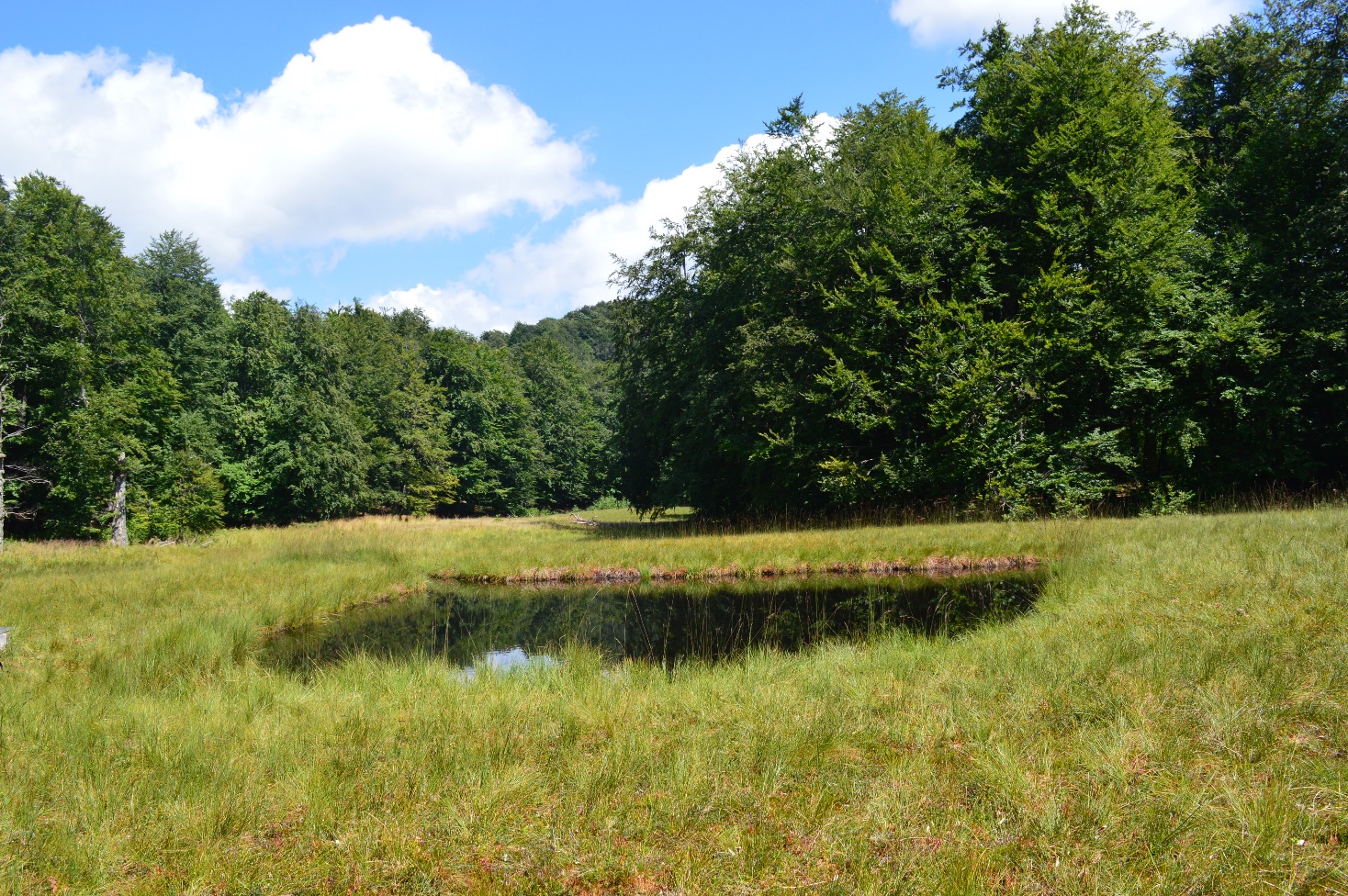 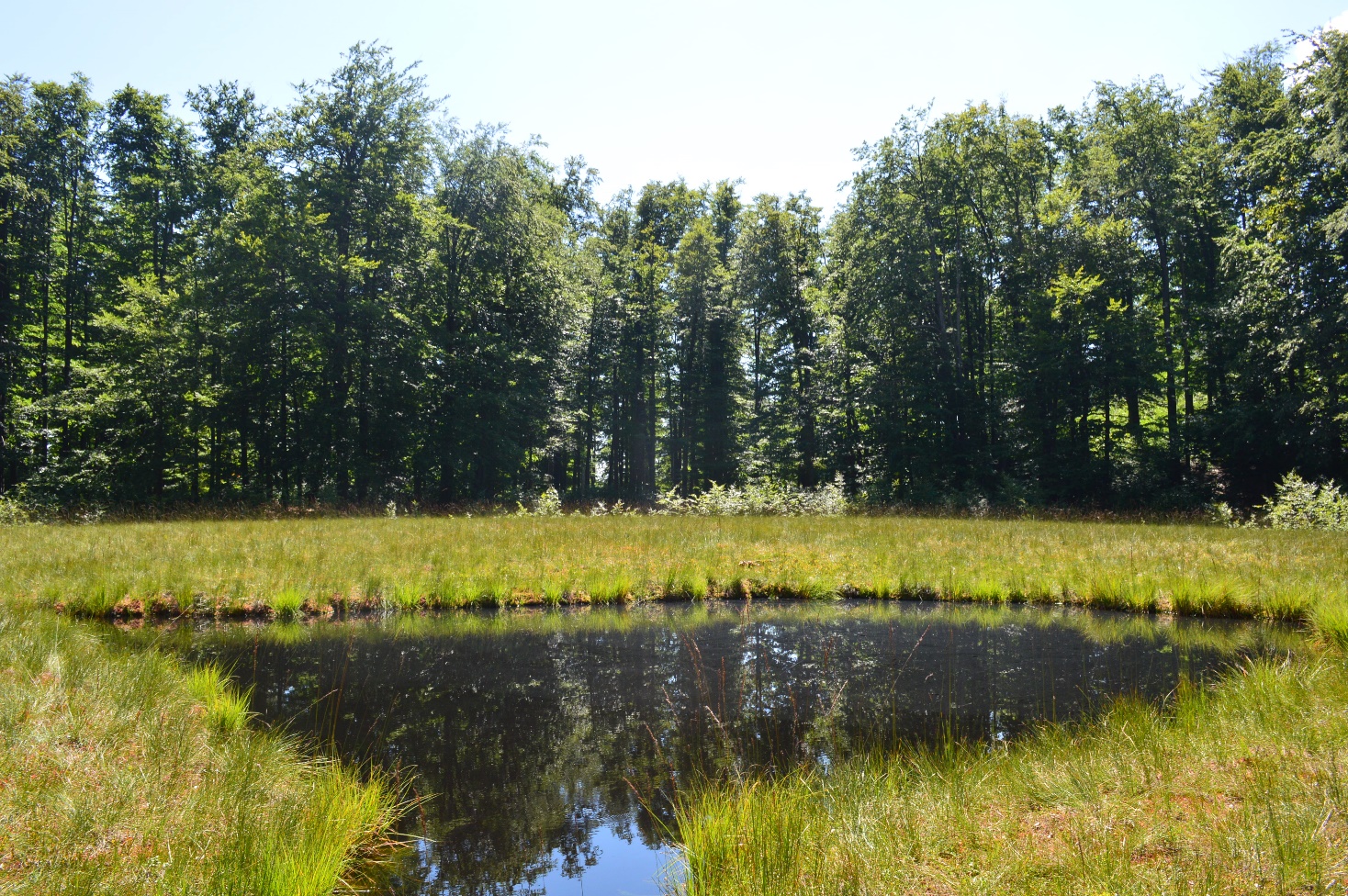 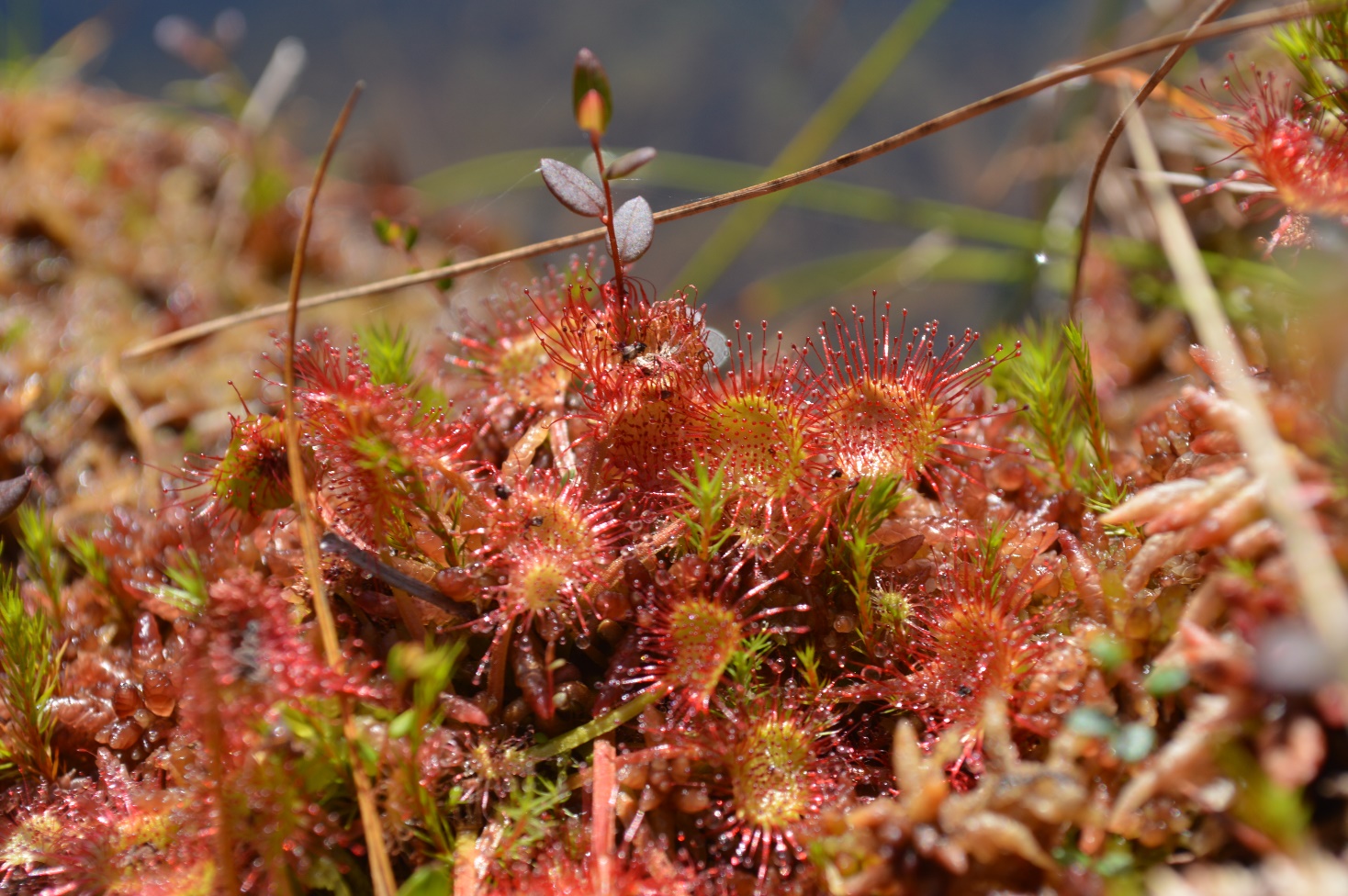 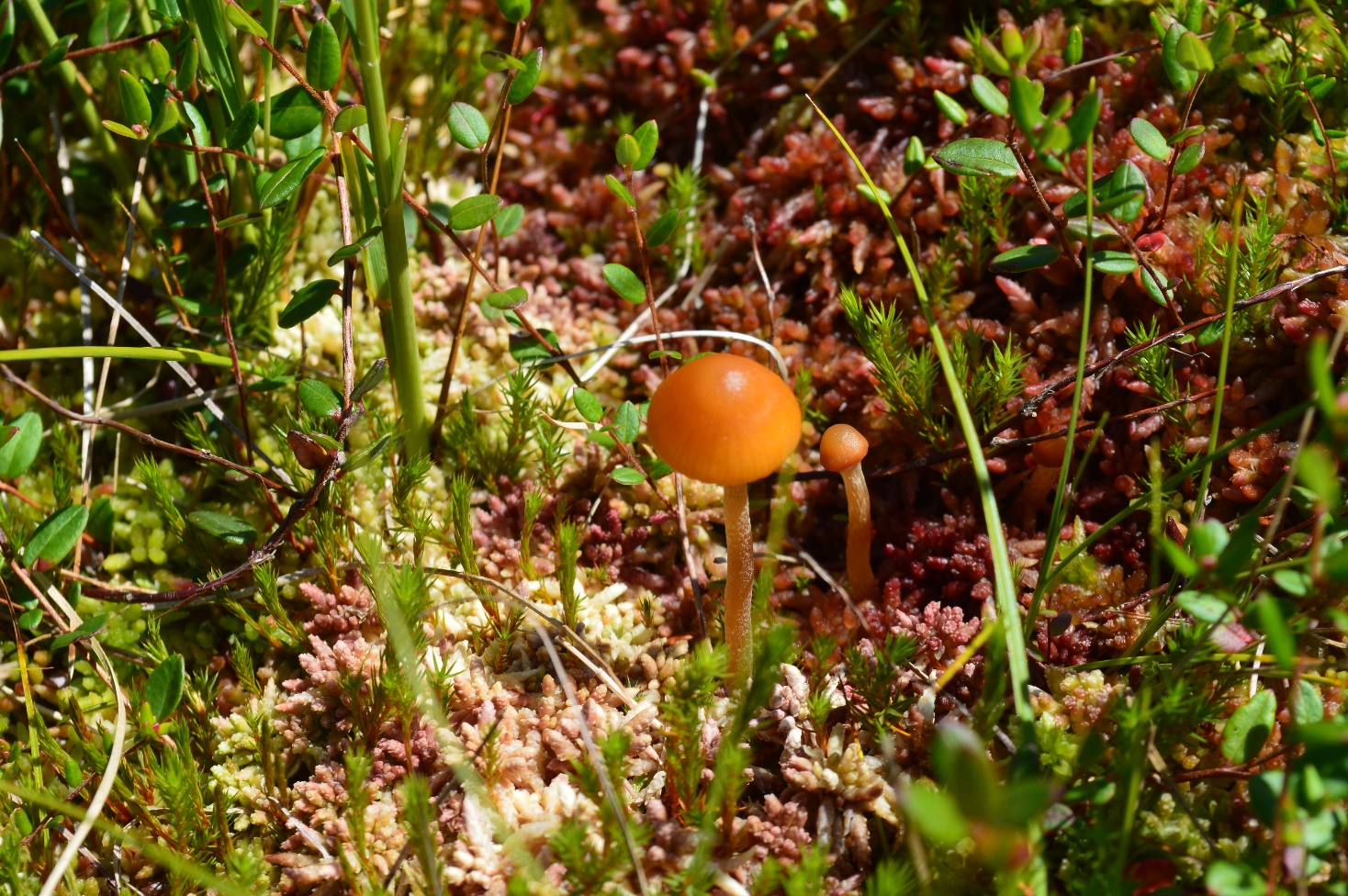 